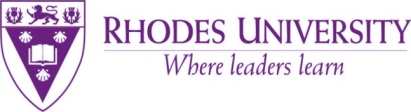 SUPPORT STAFF LEAVE MATRIXTYPE OF LEAVEENTITLEMENTDOES IT ACCRUEDO I LOSE ITDO I LOSE ITADDITIONAL INFORMATIONWHEN DO I QUALIFY TO TAKE LEAVEWHEN DO I APPLY FOR LEAVEDOCUMENTARY PROOF REQUIREDAnnual leave(Including shut-down)15 contractual+15 statutory= 30 days per annumYes, up to 45 daysMaximum accumulation is 45 days, thereafter contractual leave will be forfeitedMaximum accumulation is 45 days, thereafter contractual leave will be forfeitedManagement  guidelines to leave planningFQAPermanent or long term contract employees with sufficient leave days availableOne week before commencement. Leave is approved if operationally feasible.NoneShut-down leavePart of annual leave entitlementPart of annual leave entitlementPart of annual leave entitlementPart of annual leave entitlementUnion consultation re dates. Dates advised at beginning of each year. All staff takes this leave. Leave is advanced if no leave days are available.No need to apply. Automatic deduction of leave days, unless you are required to work during this period. NoneFamily responsibility leave3 days per annum, legislative requirementNoNoYes, after a calendar yearIf the three days was not taken during the current calendar yearWhen your child is sick;Death of your partner, spouse; grandchild, child, grandparents etc.YesDeath certificateSick noteSick leave30 days per cycle (3 years from the date of your appointmentNoNoYes, after a 3 year cycleManagement guidelineFQAIf there is a sick leave balance leftWhen you are genuinely sick and unable to come to workYes, doctor certificate if more than two (2) days or absent  twice in eight (8) weeksSpecial sick leaveMaximum 30 days over a 3 year cycleNo, this is not a leave entitlement.No, this is not a leave entitlement.N/AManagement guidelineWhen sick leave is exhaustedManager and HR discretion as to allocation of this leaveWhen more recuperation time is required, annual and/or long leave days are not available and my current sick leave isexhaustedMedical certificateParental leaveSituation dependent (birth of a child, Adoption, Miscarriage, death of the mother during pregnancy/birth)NoNoN/AAs medically recommended during pregnancy When decided to adoptAt least four weeks before the expected date of birthAdoption (of a child or offering up a child for adoption)Death of the mother during pregnancy/birthBirth certificateAdoption documentationDeath certificate of the mother / new bornConfirmation by a medical practitionerInjury  on duty leaveThere is no entitlement. Situation dependent. There is no entitlement. Situation dependent. There is no entitlement. Situation dependent. N/AInjury on duty and booked off as a resultDoes not come off sick leaveWhen injured at workMedical certificate and accident reportLong leave56 days (grade10+)26 days (grade 6-9)YesYesNoOnly applicable to those employed before 1 July 2009 on grade 6 and above. Excluding Food and Housekeeping ServicesOne week before commencement. Leave is approved if operationally feasible.NoneAdditional leave6 days over a 3 year cycleNoNoYes, after a 3 year cycle.Management guidelineFQAAssuming you have leave, you can apply for:Religious holy daysRepresenting South Africa Supplement Family responsibility leave(not to be taken as additional parental leave)If you need the time off to perform the mentioned activitiesYesDeath certificateSick noteLetter from RSA organisation you are representingLetter from person responsible for religious activitiesStudy and examination leaveMaximum 10 working days per annumNo, it is not an entitlementNo, it is not an entitlementN/AManagement guidelineFQARegistered for an approved course(qualify for a day before and the day of writing or equivalent leave for Masters/PhD write-ups)In advance before an examination bearing in mind departmental operational requirementsExamination schedule and proof of writingUnpaid leaveSituation dependentNo, it is not an entitlement No, it is not an entitlement N/AManager and HR discretionWhen normal leave is exhausted and circumstances are uniqueValid reason for discretionary decisionLeave in lieu of overtimeDays reflecting the approved overtime (days worked)N/AN/AN/AManagement guidelineFQAWhen approved overtime is taken in the form of leaveAgreement between employer and employee subject to operational requirementsApproved overtime work schedule